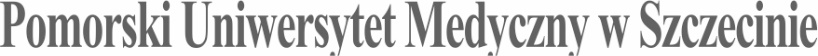 SYLABUS ZAJĘĆInformacje ogólneInformacje szczegółowe*Przykładowe sposoby weryfikacji efektów uczenia się:EP – egzamin pisemnyEU – egzamin ustnyET – egzamin testowyEPR – egzamin praktycznyK – kolokwiumR – referatS – sprawdzenie umiejętności praktycznychRZĆ – raport z ćwiczeń z dyskusją wynikówO – ocena aktywności i postawy studenta SL – sprawozdanie laboratoryjneSP – studium przypadkuPS – ocena umiejętności pracy samodzielnejW – kartkówka przed rozpoczęciem zajęćPM – prezentacja multimedialnai inneNazwa ZAJĘĆ: CHOROBY WEWNĘTRZNENazwa ZAJĘĆ: CHOROBY WEWNĘTRZNERodzaj ZAJĘĆObowiązkowy/obieralny (wybrać)Wydział PUM Wydział Medycyny i StomatologiiKierunek studiów Lekarsko-dentystycznySpecjalność -Poziom studiów jednolite magisterskieForma studiówstacjonarne/niestacjonarneRok studiów /semestr studiówRok 3, semestr V i VILiczba przypisanych punktów ECTS 7 (3 i 4)Formy prowadzenia zajęć(liczba godzin)wykłady – 30; seminaria – 45; ćwiczenia - 45 Sposoby weryfikacji i oceny efektów uczenia się zaliczenie na ocenę: opisowe testowe praktyczne ustne zaliczenie bez oceny  egzamin końcowy: opisowy testowy praktyczny ustnyKierownik jednostki odpowiedzialnej za modułProf. dr hab. n. med. Marek BrzoskoAdiunkt dydaktyczny lub osoba odpowiedzialna za przedmiot/modułdr n. med. Jacek Flicińskijacek.flicinski@pum.edu.plNazwa i dane kontaktowe jednostkiKlinika Reumatologii, Chorób Wewnętrznych i GeriatriiSPSK1 ul. Unii Lubelskiej 1, 71-252 Szczecintel.: 91 425 33 37   e-mail: kl.reumatologii@pum.edu.plStrona internetowa jednostkihttps://www.pum.edu.pl/wydzialy/wydzial-medycyny-i-stomatologii/klinika-reumatologii-i-chorob-wewnetrznychJęzyk prowadzenia zajęćpolskiPozostałe jednostki prowadzące przedmiotKlinika Endokrynologii, Chorób Metabolicznych i Chorób WewnętrznychKierownik: prof. dr hab. Anhelli SyreniczNazwa i dane kontaktowe jednostki:SPSK1 ul. Unii Lubelskiej 1, 71-252 Szczecintel.: 91 425 35 40   e-mail: klinendo@pum.edu.plPozostałe jednostki prowadzące przedmiotKlinika Hematologii i TransplantologiiKierownik: prof. dr hab. Barbara ZdziarskaNazwa i dane kontaktowe jednostkiSPSK1 ul. Unii Lubelskiej 1, 71-252 Szczecintel.: 91 425 33 47   e-mail: klinhem@pum.edu.plPozostałe jednostki prowadzące przedmiotKlinika KardiologiiKierownik: prof. dr hab. Jarosław KaźmierczakNazwa i dane kontaktowe jednostkiSPSK1 ul. Unii Lubelskiej 1, 71-252 Szczecintel.: 91 466 13 78   e-mail: kardio@pum.edu.plPozostałe jednostki prowadzące przedmiotKatedra i Klinika GastroenterologiiKierownik: prof. dr hab. Teresa StarzyńskaNazwa i dane kontaktowe jednostkiSPSK1 ul. Unii Lubelskiej 1, 71-252 Szczecintel.: 91 425 32 11   e-mail: kgastro@pum.edu.plCele zajęćCele zajęćPrzekazanie podstawowej wiedzy w zakresie chorób wewnętrznych.  Celem zajęć jest przedstawienie obrazu klinicznego, diagnostyki, różnicowania oraz leczenia najczęściej spotykanych chorób wewnętrznych. Ćwiczenia kliniczne mają służyć doskonaleniu umiejętności zbierania wywiadu i badania przedmiotowego chorych. Studenci nabierają umiejętności interpretacji wyników badań diagnostycznych (z uwzględnieniem badań obrazowych, laboratoryjnych, mikroskopowych, zapisów EKG), rozpoznawania jednostek chorobowych. Studenci poznają także manifestacje chorób wewnętrznych w obrębie jamy ustnej (np. choroba refluxowa, choroba Leśniowskiego-Crohna) a także wpływ chorób wewnętrznych oraz ich leczenia na problemy stomatologiczne oraz planowanie i przeprowadzanie zabiegów stomatologicznych.Wymagania wstępne w zakresieWiedzyZnajomość rozwoju, budowy i funkcji organizmu człowieka w warunkach prawidłowych i patologicznych w oparciu o wiedzę uzyskaną z anatomii, fizjologii, patofizjologii, histopatologii, nabytą na wcześniejszych etapach kształceniaWymagania wstępne w zakresieUmiejętnościOcena stanu psychosomatycznego pacjentaWymagania wstępne w zakresieKompetencji społecznychNawyk samokształcenia; praca w zespole.EFEKTY UCZENIA SIĘEFEKTY UCZENIA SIĘEFEKTY UCZENIA SIĘEFEKTY UCZENIA SIĘlp. efektu uczenia się Student, który zaliczył ZAJĘCIAwie/umie/potrafi:SYMBOL (odniesienie do) efektów uczenia się dla kierunkuSposób weryfikacji efektów uczenia się*W01rozumie związek między nieprawidłowościami morfologicznymi a funkcją zmienionych narządów i układów, objawami klinicznymi a możliwościami diagnostyki i leczenia,K_E.W01ocenianie ciągłe na ćwiczeniach; egzamin testowyW02zna podstawowe metody badania lekarskiego oraz rolę badań dodatkowych w rozpoznawaniu, monitorowaniu, rokowaniu i profilaktyce zaburzeń narządowych i układowych ze szczególnym uwzględnieniem ich oddziaływania na tkanki jamy ustnejK_E.W02ocenianie ciągłe na ćwiczeniach; egzamin testowyW03zna etiopatogenezę i symptomatologię  chorób układu oddechowego, krążenia, krwiotwórczego, moczowo-płciowego, immunologicznego, pokarmowego, ruchu oraz gruczołów dokrewnych ze szczególnym uwzględnieniem jednostek chorobowych, których objawy występują w jamie ustnejK_E.W03ocenianie ciągłe na ćwiczeniach; egzamin testowyW04zna objawy ostrych chorób jamy brzusznej, zatrucia, objawy zakażenia i posocznicyK_E.W07ocenianie ciągłe na ćwiczeniach; egzamin testowyW05zna przyczyny i mechanizmy zatrzymania krążenia i oddychania oraz zasady prowadzenia reanimacji i postępowania po reanimacjiK_E.W17ocenianie ciągłe na ćwiczeniach; egzamin testowyW06zna stany zagrożenia życia.K_E.W18ocenianie ciągłe na ćwiczeniach; egzamin testowyW07wie, kiedy chorego należy skierować do szpitalaK_E.W20ocenianie ciągłe na ćwiczeniach; egzamin testowyU01przeprowadza diagnostykę różnicową najczęstszych chorób osób dorosłychK_E.U01ocenianie ciągłe na ćwiczeniachU02ocenia i opisuje stan somatyczny i psychiczny pacjentaK_E.U02ocenianie ciągłe na ćwiczeniachU03planuje postępowanie diagnostyczne i terapeutyczne w przypadku najczęstszych chorób osób dorosłychK_E.U03ocenianie ciągłe na ćwiczeniachU04interpretuje wyniki badań laboratoryjnychK_E.U04ocenianie ciągłe na ćwiczeniachU05identyfikuje prawidłowe i patologiczne struktury i narządy w dodatkowych badaniach obrazowych (RTG, USG, CT-tomografia komputerowa)K_E.U05ocenianie ciągłe na ćwiczeniachU06rozpoznaje ryzyko zagrożenia życiaK_E.U08ocenianie ciągłe na ćwiczeniachU07opisuje i rozpoznaje objawy wstrząsu i ostrej niewydolności krążeniaK_E.U09ocenianie ciągłe na ćwiczeniachU08rozpoznaje dermatozy i kolagenozy przebiegające z objawami w obrębie błony śluzowej jamy ustnejK_E.U16ocenianie ciągłe na ćwiczeniachU09diagnozuje choroby przebiegające z powiększeniem węzłów chłonnych szyi i okolicy podżuchwowej oraz choroby zakaźne, ze szczególnym uwzględnieniem zmian w obrębie jamy ustnejK_E.U18ocenianie ciągłe na ćwiczeniachU10wykonuje podstawowe procedury i zabiegi lekarskie: pomiar temperatury, pomiar tętna, nieinwazyjny pomiar ciśnienia tętniczego, leczenie tlenem, wentylację wspomaganą i zastępczą, wprowadzenie rurki ustno-gardłowej, przygotowanie pola operacyjnego, higieniczne i chirurgiczne odkażanie rąk, wstrzyknięcia dożylne, domięśniowe i podskórne, pobieranie obwodowej krwi żylnej, pobieranie wymazów z nosa, gardła i skóry, proste testy paskowych, pomiar stężenia glukozy we krwiK_E.U20ocenianie ciągłe na ćwiczeniachK01wykazuje nawyk samokształcenia i uczenia się przez całe życieK_K01ocenianie ciągłe na ćwiczeniachK02akceptuje potrzebę standardów etycznych i uwarunkowania prawne związane z wykonywanym zawodemK_K02ocenianie ciągłe na ćwiczeniachK03potrafi współdziałać i pracować w grupie oraz dbać o bezpieczeństwo pracy własnej i innychK_K03ocenianie ciągłe na ćwiczeniachK04wykazuje szacunek do ludzkiego ciałaK_K04ocenianie ciągłe na ćwiczeniachK05okazuje szacunek wobec pacjenta, grup społecznych oraz troskę o ich dobro i bezpieczeństwoK_K05ocenianie ciągłe na ćwiczeniachK05postrzega potrzeby kompleksowego rozumienia zjawisk fizycznych w aspekcie organizmu ludzkiegoK_K06ocenianie ciągłe na ćwiczeniachK07rozumie poczucie odpowiedzialności za powierzone dobroK_K07ocenianie ciągłe na ćwiczeniachK08rozumie znaczenie relacji między badającym i badanymK_K08ocenianie ciągłe na ćwiczeniachK09rozumie potrzebę zachowania tajemnicy lekarskiej i poszanowania praw choregoK_K09ocenianie ciągłe na ćwiczeniachTabela efektów UCZENIA SIĘ w odniesieniu do formy zajęć –  poniżej zaznaczyć XTabela efektów UCZENIA SIĘ w odniesieniu do formy zajęć –  poniżej zaznaczyć XTabela efektów UCZENIA SIĘ w odniesieniu do formy zajęć –  poniżej zaznaczyć XTabela efektów UCZENIA SIĘ w odniesieniu do formy zajęć –  poniżej zaznaczyć XTabela efektów UCZENIA SIĘ w odniesieniu do formy zajęć –  poniżej zaznaczyć XTabela efektów UCZENIA SIĘ w odniesieniu do formy zajęć –  poniżej zaznaczyć XTabela efektów UCZENIA SIĘ w odniesieniu do formy zajęć –  poniżej zaznaczyć XTabela efektów UCZENIA SIĘ w odniesieniu do formy zajęć –  poniżej zaznaczyć XTabela efektów UCZENIA SIĘ w odniesieniu do formy zajęć –  poniżej zaznaczyć Xlp. efektu uczenia sięEfekty uczenia sięForma zajęćForma zajęćForma zajęćForma zajęćForma zajęćForma zajęćForma zajęćlp. efektu uczenia sięEfekty uczenia sięWykładSeminariumĆwiczeniaĆwiczenia kliniczneSymulacjeE-learning Inne formyW01K_E.W01xxxxW02K_E.W02xxxxW03K_E.W03xxxxW04K_E.W07XXW05K_E.W17XXW06K_E.W18XXW07K_E.W20xXU01K_E.U01xXxxU02K_E.U02xU03K_E.U03xU04K_E.U04xxxU05K_E.U05xxxU06K_E.U08xxU07K_E.U09XU08K_E.U16XU09K_E.U18XU10K_E.U20XK01K_K01xK02K_K02xxK03K_K03xxK04K_K04xxK05K_K05xxK05K_K06XXK07K_K07XXK08K_K08XXK09K_K09xXTABELA TREŚCI PROGRAMOWYCHKlinika Reumatologii, Chorób Wewnętrznych i GeriatriiTABELA TREŚCI PROGRAMOWYCHKlinika Reumatologii, Chorób Wewnętrznych i GeriatriiTABELA TREŚCI PROGRAMOWYCHKlinika Reumatologii, Chorób Wewnętrznych i GeriatriiTABELA TREŚCI PROGRAMOWYCHKlinika Reumatologii, Chorób Wewnętrznych i Geriatriilp. treści programowejTreści programoweLiczba godzinOdniesienie do efektów uczenia się do ZAJĘĆSemestr zimowySemestr zimowySemestr zimowySemestr zimowyWykłady (w formie e-learningu)Wykłady (w formie e-learningu)Wykłady (w formie e-learningu)Wykłady (w formie e-learningu)TK 01Toczeń rumieniowaty układowy- diagnostyka i leczenie1W01, W02, W03, W06, W07TK02Zespół antyfosfolipidowy, diagnostyka, leczenie i przygotowanie chorego do zabiegów stomatologicznych1W01, W02, W03, W06, W07TK03Martwicze zapalenia naczyń1W01, W02, W03, W06, W07TK04Zapalenie płuc1W01, W02, W03, W04, W05, W06, W07TK05Seronegatywne spondyloartropatie1W01, W02, W03, W06, W07Seminaria Seminaria Seminaria Seminaria TK 01Podstawy EKG 1 (fizjologiczny zapis EKG, przerost mięśni komór i przedsionków, zmiany krzywej EKG w chorobie niedokrwiennej, dyslelektrolitemiach)1W01, W02, U03TK02Podstawy EKG 2 (zaburzenia rytmu i przewodzenia serca)1W01, W02, U03TK03Ból w klatce piersiowej, przyczyny objawy, leczenie1W01, W02, W03, W04, W05, W06, W07TK04Astma oskrzelowa. Przewlekła obturacyjna choroba płuc. Badania dodatkowe układu oddechowego1W01, W02, W03, W04, W05, W06, W07TK 05Choroby naczyń – żylna choroba zakrzepowo-zatorowa1W01, W02, W03, W05, W06, W07TK 06Wady serca wrodzone i nabyte. Badania obrazowe układu krążenia1W01, W02, W03, W05, W06, W07TK 07Zapalnie opłucnej, odma opłucnowa, płyn w jamie opłucnowej1W01, W02, W03, W04, W05, W06, W07TK 08Skazy krwotoczne1W01, W02, W03, W05, W06, W07TK 09Osteoporoza. Wskazania i przeciwwskazania do leczenia bisfosfonianami1W01, W02, W03TK 10Reaktywne zapalenie stawów1W01, W02, W03TK 11Zmiany w jamie ustnej w przebiegu zapaleń naczyń ze szczególnym uwzględnieniem choroby Behceta i choroby Kawasaki1W01, W02, W03TK 12Dna moczanowa1W01, W02, W03,W07ĆwiczeniaĆwiczeniaĆwiczeniaĆwiczeniaTK 01Nauka zbierania wywiadu oraz badania przedmiotowego z oceną stan somatycznego i psychicznego pacjenta.6U01, U02, U03, U04, U05,  U06,   U07,   U08,   U09,   U10,    K01, K02, K03, K04, K05, K06, K07, K08, K09TK02Planowanie i interpretacja badań laboratoryjnych oraz obrazowych w celu przeprowadzenia diagnostyki różnicowej chorób wewnętrznych w indywidualnych przypadkach. Omówienia leczenia wybranych chorób na podstawie badanych chorych.6U01, U02, U03, U04, U05,  U06,   U07,   U08,   U09,   U10,    K01, K02, K03, K04, K05, K06, K07, K08, K09SymulacjaSymulacjaSymulacjaSymulacjaTK 01E-learningE-learningE-learningE-learningSemestr letniSemestr letniSemestr letniSemestr letniWykłady (w formie e-learningu)Wykłady (w formie e-learningu)Wykłady (w formie e-learningu)Wykłady (w formie e-learningu)TK 01Reumatoidalne zapalenie stawów ze szczególnym uwzględnieniem zapalenia stawu skroniowo-żuchwowego W01, W02, W03TK02Przewlekła obturacyjna choroba płucW01, W02, W03, W06, W07SeminariaSeminariaSeminariaSeminariaTK 01Zespół Sjögrena 1W01, W02, W03TK02Twardzina układowa1W01, W02, W03TK03Choroba zwyrodnieniowa stawów1W01, W02, W03TK04Rak nerki i pęcherza moczowego1W01, W02, W03, W06, W07TK05Zapalenie wsierdzia, mięśnia sercowego i osierdzia1W01, W02, W03, W04, W05, W06, W07TK06Nowotwory układu oddechowego. 1W01, W02, W03, W04, W05, W06, W07TK07Diagnostyka laboratoryjna chorób wewnętrznych1W01, W02TK08Zapalenie wielomięśniowe i skórnomięśniowe 1W01, W02, W03TK09Zespoły bólowe tkanek miękkich1W01, W02, W03TK10Gruźlica płuc1W01, W02, W03, W04, W05, W06, W07TK11Osteoporoza. Wskazania i przeciwwskazania do leczenia bisfosfonianami.1W01, W02TK12Nowoczesne terapie w chorobach wewnętrznych1W01, W02, W03TK13Manifestacje skórne i narządowe w przebiegu guzkowego zapalenia tętnic i leukocytoklastycznego zapalenia naczyń1W01, W02, W03, W04, W05, W06, W07TK14Kamica nerkowa1W01, W02, W03, W07ĆwiczeniaĆwiczeniaĆwiczeniaĆwiczenia TK01Utrwalenie zbierania wywiadu oraz badania przedmiotowego z oceną stan somatycznego i psychicznego pacjenta. Analiza farmakoterapii wybranych pacjentów.9U01, U02, U03, U04, U05,  U06,   U07,   U08,   U09,   U10,    K01, K02, K03, K04, K05, K06, K07, K08, K09TK02Badanie podmiotowe i przedmiotowe indywidualnych pacjentów. Planowanie i interpretacja badań laboratoryjnych oraz obrazowych w celu przeprowadzenia diagnostyki różnicowej chorób wewnętrznych w indywidualnych przypadkach. Omówienia leczenia wybranych chorób na podstawie przypadków badanych chorych.10U01, U02, U03, U04, U05,  U06,   U07,   U08,   U09,   U10,    K01, K02, K03, K04, K05, K06, K07, K08, K09SymulacjaSymulacjaSymulacjaSymulacjaPrzeprowadzanie scenariuszy stanów nagłych w chorobach wewnętrznych6U01, U02, U03, U04, U05,  U06,   U07,   U08,   U09,   U10,    K01, K02, K03, K04, K05, K06, K07, K08, K09E-learningE-learningE-learningE-learningZalecana literatura: Klinika Reumatologii, Chorób Wewnętrznych i GeriatriiLiteratura podstawowaReumatologia kliniczna. Ed: Brzosko M, Wydawnictwo Pomorskiego Uniwersytetu Medycznego, Szczecin, 2010Interna Szczeklika 2019, Medycyna Praktyczna 2019 r.Literatura uzupełniająca:Reumatologia praktyczna. Ed: Włodzimierz Samborski, Marek Brzosko, Wydawnictwo ABC Wolters Kluwer, Warszawa 2011Reumatologia 2011/2012 nowe trendy. Ed: Wiland P, Wydawnictwo Termedia, Poznań 2012TABELA TREŚCI PROGRAMOWYCHKlinika Endokrynologii, Chorób Metabolicznych i Chorób WewnętrznychTABELA TREŚCI PROGRAMOWYCHKlinika Endokrynologii, Chorób Metabolicznych i Chorób WewnętrznychTABELA TREŚCI PROGRAMOWYCHKlinika Endokrynologii, Chorób Metabolicznych i Chorób WewnętrznychTABELA TREŚCI PROGRAMOWYCHKlinika Endokrynologii, Chorób Metabolicznych i Chorób Wewnętrznychlp. treści programowejTreści programoweLiczba godzinOdniesienie do efektów uczenia się do ZAJĘĆSemestr zimowySemestr zimowySemestr zimowySemestr zimowyWykładyWykładyWykładyWykładyTK 01TK02TK03TK04SeminariaSeminariaSeminariaSeminariaTK 01TK02TK03TK04ĆwiczeniaĆwiczeniaĆwiczeniaĆwiczeniaTK 01TK02TK03TK04SymulacjaSymulacjaSymulacjaSymulacjaE-learningE-learningE-learningE-learningSemestr letniSemestr letniSemestr letniSemestr letniWykładyWykładyWykładyWykładyTK 01Reumatoidalne zapalenie stawów ze szczególnym uwzględnieniem zapalenia stawu skroniowo-żuchwowego TK02Przewlekła obturacyjna choroba płucTK03TK04SeminariaSeminariaSeminariaSeminariaTK 01TK02TK03TK04ĆwiczeniaĆwiczeniaĆwiczeniaĆwiczeniaTK 01TK02TK03TK04SymulacjaSymulacjaSymulacjaSymulacjaE-learningE-learningE-learningE-learningZalecana literatura: Klinika Endokrynologii, Chorób Metabolicznych i Chorób WewnętrznychLiteratura podstawowaLiteratura uzupełniająca:TABELA TREŚCI PROGRAMOWYCHKlinika Hematologii i TransplantologiiTABELA TREŚCI PROGRAMOWYCHKlinika Hematologii i TransplantologiiTABELA TREŚCI PROGRAMOWYCHKlinika Hematologii i TransplantologiiTABELA TREŚCI PROGRAMOWYCHKlinika Hematologii i Transplantologiilp. treści programowejTreści programoweLiczba godzinOdniesienie do efektów uczenia się do ZAJĘĆSemestr zimowySemestr zimowySemestr zimowySemestr zimowyWykładyWykładyWykładyWykładyTK 01TK02TK03TK04SeminariaSeminariaSeminariaSeminariaTK 01TK02TK03TK04ĆwiczeniaĆwiczeniaĆwiczeniaĆwiczeniaTK 01TK02TK03TK04SymulacjaSymulacjaSymulacjaSymulacjaE-learningE-learningE-learningE-learningSemestr letniSemestr letniSemestr letniSemestr letniWykładyWykładyWykładyWykładyTK 01TK02TK03TK04SeminariaSeminariaSeminariaSeminariaTK 01TK02TK03TK04ĆwiczeniaĆwiczeniaĆwiczeniaĆwiczeniaTK 01TK02TK03TK04SymulacjaSymulacjaSymulacjaSymulacjaE-learningE-learningE-learningE-learningZalecana literatura: Klinika Hematologii i TransplantologiiLiteratura podstawowaLiteratura uzupełniająca:TABELA TREŚCI PROGRAMOWYCHKlinika KardiologiiTABELA TREŚCI PROGRAMOWYCHKlinika KardiologiiTABELA TREŚCI PROGRAMOWYCHKlinika KardiologiiTABELA TREŚCI PROGRAMOWYCHKlinika Kardiologiilp. treści programowejTreści programoweLiczba godzinOdniesienie do efektów uczenia się do ZAJĘĆSemestr zimowySemestr zimowySemestr zimowySemestr zimowyWykładyWykładyWykładyWykładyTK 01TK02TK03TK04SeminariaSeminariaSeminariaSeminariaTK 01TK02TK03TK04ĆwiczeniaĆwiczeniaĆwiczeniaĆwiczeniaTK 01TK02TK03TK04SymulacjaSymulacjaSymulacjaSymulacjaE-learningE-learningE-learningE-learningSemestr letniSemestr letniSemestr letniSemestr letniWykładyWykładyWykładyWykładyTK 01TK02TK03TK04SeminariaSeminariaSeminariaSeminariaTK 01TK02TK03TK04ĆwiczeniaĆwiczeniaĆwiczeniaĆwiczeniaTK 01TK02TK03TK04SymulacjaSymulacjaSymulacjaSymulacjaE-learningE-learningE-learningE-learningZalecana literatura: Klinika KardiologiiLiteratura podstawowaLiteratura uzupełniająca:TABELA TREŚCI PROGRAMOWYCHKatedra i Klinika GastroenterologiiTABELA TREŚCI PROGRAMOWYCHKatedra i Klinika GastroenterologiiTABELA TREŚCI PROGRAMOWYCHKatedra i Klinika GastroenterologiiTABELA TREŚCI PROGRAMOWYCHKatedra i Klinika Gastroenterologiilp. treści programowejTreści programoweLiczba godzinOdniesienie do efektów uczenia się do ZAJĘĆSemestr zimowySemestr zimowySemestr zimowySemestr zimowyWykładyWykładyWykładyWykładyTK 01TK02TK03TK04SeminariaSeminariaSeminariaSeminariaTK 01TK02TK03TK04ĆwiczeniaĆwiczeniaĆwiczeniaĆwiczeniaTK 01TK02TK03TK04SymulacjaSymulacjaSymulacjaSymulacjaE-learningE-learningE-learningE-learningSemestr letniSemestr letniSemestr letniSemestr letniWykładyWykładyWykładyWykładyTK 01TK02TK03TK04SeminariaSeminariaSeminariaSeminariaTK 01TK02TK03TK04ĆwiczeniaĆwiczeniaĆwiczeniaĆwiczeniaTK 01TK02TK03TK04SymulacjaSymulacjaSymulacjaSymulacjaE-learningE-learningE-learningE-learningZalecana literatura: Katedra i Klinika GastroenterologiiLiteratura podstawowaLiteratura uzupełniająca:Nakład pracy studenta  Nakład pracy studenta  Forma nakładu pracy studenta (udział w zajęciach, aktywność, przygotowanie sprawozdania, itp.)Obciążenie studenta [h]Obciążenie studenta [h]Forma nakładu pracy studenta (udział w zajęciach, aktywność, przygotowanie sprawozdania, itp.)W ocenie (opinii) nauczycielaW ocenie (opinii) nauczycielaGodziny kontaktowe z nauczycielem120120Przygotowanie do ćwiczeń/seminarium6060Czytanie wskazanej literatury3030Napisanie raportu z laboratorium/ćwiczeń/przygotowanie projektu/referatu itp.Przygotowanie do kolokwium/kartkówkiPrzygotowanie do egzaminu8080Inne …..Sumaryczne obciążenie pracy studenta290290Punkty ECTS 7UwagiUwagi